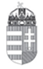 Magyarország nagykövetsége ZágrábHorvátországi tenderfigyelőKiírás megnevezéseKiíró szervezetÉrték 
(HRK)Beadási 
határidőKulcsszó1.A DC 75-ös állami út rekonstrukciója (Novigrad-Stancija Rosello útszakasz)Hrvatske ceste d.o.o. ZagrebHorvát közutak Kft.Zágráb16 800 000,002018.05.03út- és hídépítési közbeszerzések2.Osztályozatlan utak rekonstrukciója, Cesta šljiva-elágazások és –VIII VojnićbanOpćina VojnićVojnić község6 950 000,002018.05.03út- és hídépítési közbeszerzések3.A 104-es járás épületének rekonstrukciójaOpćina DobrinjDobrinj község1 200 000,002018.05.04út- és hídépítési közbeszerzések4.Utak rekonstrukciója Sveta Marijánál Donji Mihaljevec vasútállomása feléOpćina Sveta MarijaMuraszentmária község1 550 000,002018.05.04út- és hídépítési közbeszerzések5.A Trokut új technológiás központ megépítéseGrad ŠibenikŠibenik város17 383 761,932018.05.03építkezések és javítások közbeszerzése6.A Budućnost óvoda Zerjavići régi tagozati épületének szanációjaGrad ZagrebZágráb város850 000,002018.05.07építkezések és javítások közbeszerzése7.Járműforgalmi- és sétahíd a bekötőutak és járdák rendezésével TorčecenOpćina DrnjeDörnje község2 400 000,002018.05.09út- és hídépítési közbeszerzések8.Osztályozatlan utak rekonstrukciója - Voćarska utca TrnjanibanOpćina GarčinGarčin község880 000,002018.05.07út- és hídépítési közbeszerzések9. A Szent Nikola vár parkolójának szanációja és a sorompó rekonstrukciója Šibensko-kninska županijaŠibenik -Knin megye1 000 000,002018.05.07építkezések és javítások közbeszerzése10.A Jurja Šižgorića utca kiépítése Zadarban Grad ZadarZára város750 000,002018.05.04építkezések és javítások közbeszerzése